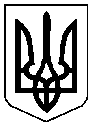 МІНІСТЕРСТВО  ОСВІТИ  І  НАУКИ  УКРАЇНИДЕПАРТАМЕНТ ОСВІТИ І НАУКИЛЬВІВСЬКОЇ ОБЛАСНОЇ ДЕРЖАВНОЇ АДМІНІСТРАЦІЇ79008‚ м Львів‚ вул. Просвіти, 4а; тел. 295-69-84, факс 261-63-54, E-mail guon@mail.lviv.uaЩодо наповнення інформацією та новинамисторінок закладів обласного підпорядкуванняУ зв’язку з розпочатою діяльністю щодо створення єдиної основної інформаційно-глобальної мережі розповсюдження інформації галузі освіти області на «Освітньому порталі Львівщини», керуючись листом департаменту освіти і науки від 05.11.14 № 01-08/2995, навчання відповідальних осіб щодо наповнення інформацією та новинами сторінок закладів освіти та установ обласного підпорядкування відбудеться 11 листопада 2014 року о 10.00 год. та 14.00 год. (список додається) у Львівському обласному інституті післядипломної педагогічної освіти за адресою: м. Львів, вул. Огієнка, 18а, каб. 309.Доручаємо забезпечити участь у навчанні адміністраторів (по одному представнику закладу з тих, які напередодні подали заявки, відповідно до наявної кількості комп’ютерів у класі). Враховуючи всі побажання щодо навчань другого адміністратора з закладу буде створена ще одна група, про що буде додатково повідомлено.На навчання рекомендовано з’явитися з роздрукованими методичками, ключами доступу до адміністрування (див. додаток) та на флешці підготовленими п’ять прес-релізів (інформація з підготовки новин – взірці та структура за посиланням http://osvitportal.loda.gov.ua/spivpratsia/306-pidhotovka-informatsiinykh-materialiv) для самостійного виставлення новин в рубриці «Новини закладів обласного підпорядкування» на «Освітньому порталі Львівщини».Заступник директора						Р.П. БабійДОДАТОКПарчевська 0679073538,osvitportalloda@gmail.comВід 10.11.14_№ 07-10/3035_Керівникам закладів освіти та установ обласного підпорядкування№Установа/закладВеб-сайтП.І.Б.адм.Група,час1.Львівська обласна психолого-медико-педагогічна консультація––Могола-Пилип’якОксанаМихайлівнаII14.002.Львівський обласний інститут післядипломної педагогічної освітиhttp://loippo.lviv.ua/ ШаповалГалина; БогуславаII14.003.Львівська обласна Мала академія наукhttp://oman.lviv.ua/ ЗнетинякНаталіяНесторівнаII14.004.Львівський обласний центр еколого-натуралістичної творчості учнівської молодіhttp://locentum.lviv.ua/ua/ ФедоровичАндрійII14.005.Львівський обласний центр краєзнавства, екскурсій і туризму учнівської молодіhttp://www.locketum.lviv.ua/ СахманВасильСтепановичII14.006.Львівське державне училище фізичної культуриwww.ufk.lviv.uaВасьоНаталіяВасилівнаII14.007.Самбірський державний педагогічний коледж імені І. Филипчакаhttp://pedcollege.org ШуперВікторЙосиповичII14.008.КЗ Львівської обласної ради «Навчально-реабілітаційний центр “Левеня” І ст.»http://lewenia.lviv.ua/ не відкривається!https://www.facebook.com/ERCLewenia ДопкоНаталіяТимофіївнаII14.009.КЗ ЛОР «Бориславська загальноосвітня санаторна школа-інтернат І-ІІІ ст.»http://sanschool.lviv.ua/РудякАндрійОрестовичI10.0010.КЗ ЛОР «Великолюбінська спеціальна загальноосвітня школа-інтернат І-ІІ ст.»http://vliubin-internat.lviv.sch.in.uaРадомська Ірина Іванівна,Глушко Олеся ІванівнаI10.0011.КЗ ЛОР «Верхньосиньовидненська спеціальна загальноосвітня школа-інтернат «Надія» І-ІІ ст.»http://vsyniovydne-int.lviv.sch.in.ua/ МальковичІринаСергіївнаI10.0012.КЗ ЛОР «Винниківська спеціальна загальноосвітня школа-інтернатІ-ІІІ ст.»http://internat.pp.ua/ Фігура НадіяСтепанівна,Бучуля ЛюбомирСтаніславовичI10.0013.КЗ ЛОР «Добромильська спеціальна загальноосвітня школа-інтернат І-ІІІ ст.» ––МарчакЛюбовСтепанівнаI10.0014.КЗ ЛОР «Жовківська спеціальна загальноосвітня середня школа-інтернат І-ІІІ ст.»http://www.zhovkva-specshkola.com.ua/ ДоброходськаОленаСергіївнаI10.0015.КЗ ЛОР «Лопатинська спеціальна загальноосвітня школа-інтернат І-ІІ ст.»––АнтонюкГалинаВасилівнаI10.0016.КЗ ЛОР «Лівчицька спеціальна загальноосвітня школа-інтернат І-ІІ ст.»––КовальчукОльгаМиколаївнаI10.0017.КЗ ЛОР «Львівська загальноосвітня середня санаторна школа-інтернат №1 І-ІІІ ст.»http://sanatorna-school.com.ua/ Доповнити інформ!ШлапакЛіліяОлегівнаII14.0018.КЗ ЛОР «Львівська спеціальна загальноосвітня середня школа-інтернат №100 ст.»http://internat100.lviv.sch.in.ua/ Наповнити інформ!СтепанюкВасиль Віктор,Свистун ЮліяБогданівнаII14.0019.КЗ ЛОР «Львівська спеціальна загальноосвітня школа-інтернат №104»http://school104.co.nf/,www.facebook.com/pages/Львівська-спеціальна-школа-інтернат-104/567708169933306, ЦіхоцькаГалинаРоманівнаII14.0020.КЗ ЛОР «Львівська спеціальна загальноосвітня середня школа-інтернат Марії Покрови» І-ІІІ ст.»http://www.deaf-pokrova.edukit.lviv.ua/  нов 23.05.2012! Доповнити інформ!СвіточСвітланаВеніамінівнаII14.0021.КЗ ЛОР «Нагуєвицька спеціальна загальноосвітня школа-інтернат І-ІІІ ст.»––Риб!як ІгорМихайлович,Вовків ОксанаМихайлівнаI10.0022.КЗ ЛОР «Підгірцівська спеціальна загальноосвітня школа-інтернат І-ІІІ ст.»http://intern.at.ua ГладійЗорянаЛьвівнаI10.0023.КЗ ЛОР «Підкамінська спеціальна загальноосвітня середня школа-інтернат І-ІІІ ст.» http://www.pidkamin-szosh.lviv.sch.in.ua/?pvi=pvi  Доповнити інформ!ХомикРоманаІгорівнаI10.0024.КЗ ЛОР «Самбірська спеціальна загальноосвітня школа-інтернат «Берегиня» І-ІІ ст.»––КузьмякСофіяПетрівнаI10.0025.КЗ ЛОР «Червоноградська загально-освітня школа-інтернат -ІІІ ст.»––https://www.acebook.com/profile.php?id=100006800625986 СафароваГалинаМиколаївнаI10.00